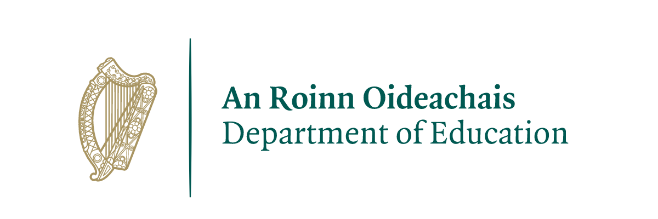 (This form must only be completed in respect of urgently required additional school accommodation)1.    DETAILS1.11.2  Please give details of contact personPortlaoise Road, Tullamore, Co. Offaly, R35 Y2N5Email: ASAapplications@education.gov.ie  /  Telephone: 057 93243002.   APPLICATION DETAILSGive details of accommodation for which grant-aid is being sought(e.g. prefabricated structure, existing premises, new build etc)2.2	Indicate why additional accommodation is required? (select one or more) Date from which accommodation is required		 Site Details2.4Status of School Provision2.53.   ENROLMENT DETAILS3.1	4.   TEACHING STAFF :In certain circumstances, the Department may request the following additional information from the school;Copy of Teacher Allocation form.Classroom Timetables for School.5.   SCHOOL ACCOMMODATION DETAILS5.1 Please give details of existing accommodation and current use                                     (attach an additional sheet if necessary):5.2  Other accommodation not included in previous table.        Please enter m2 (If rented please give details):5.3 Does the school currently have a universal access toilet?   Yes     No  5.4  If the school uses any other premises please give details:5.5 Is there any other user operating from the school premises        or located on the school site? 			Yes    No    If yes, please give details including arrangements between school and pre-school/other operator. Please submit the additional information;A complete current accommodation inventory, including room sizes (Appendix B Form which is available on the website)A set of up-to-date Floor Plans with the identities and dimensions for all spaces (metric) - ideally these should be architectural drawings. These must correspond with Appendix B Form.Ordnance Survey Map showing school site.6.  Additional InformationAny additional supporting documentation must be securely attached to the back of the application form and listed below. This page can also be used for any other information relevant to the application. DECLARATION AND CERTIFICATIONApplication Form for Additional School Accommodation for POST PRIMARY SCHOOLSForm ASASchool  Name:Address:County:Eircode:School Roll NoSchool Telephone NoSchool e-mail addressSchool e-mail addressPrincipal’s NameNameRole in schoolPhone numberNew Mainstream Teacher(s)If yes, insert number of new mainstream teachers  New Special Education Teacher(s)If yes, insert number of new special education teachers  Other reason, please specify e.g. other new appointment, replacement building etcPlease submit a Site Map with boundary outlined in red.Please submit a Site Map with boundary outlined in red.Who owns the site?Size of site (approx.)_____ Hectares or _____ AcresIf a new build or prefabricated structure is considered the appropriate solution is there sufficient space on site, if sanctioned?Yes             No  Recognition:       Temporary            Permanent   Has another application for a building project been submitted to the Department or is there a building project ongoing?Yes             No  If yes, please provide detailsIf a building project is ongoing please state estimated completion date?DD / MM / YYYY/         /Current enrolment as at 30 September 20___ (as per last Post-Primary Online Database (PPOD) returns)Projected enrolment for next September 20___ Projected enrolment for the following September 20___M2Actual size m2Number ofpermanent classroomsCurrent use of each room as applicableCurrent use of each room as applicableCurrent use of each room as applicable<40<40<4040<5040<5040<50505050Actualsize m2No. of prefabricated / portacabin   classroomsCurrent use      of eachMonthly rent(if not owned)Name of    landlord/supplier<40<40<4040<5040<5040<50505050m²Rental Details (if applicable)Principal’s OfficeGeneral OfficeStaff RoomMulti-purpose RoomGP RoomLibraryOthers (Please specify)Others (Please specify)Others (Please specify)Others (Please specify)Others (Please specify)M2DetailsCurrent use of eachMonthly rent(if applicable)M2Permanent or prefabCurrent UsePrevious use of areaMonthly rent received              (if applicable)Attachments Enclosed           Site Map           Enrolment Policy            Appendix B with corresponding Floor Plans (form available in website)Other Relevant Information            Please note:Information provided is subject to the Freedom of Information Act 2014A copy of the enrolment policy of your school must be included with this application (see section 15 (2)(d) of the 1998 Education Act as amended by Education (Admission to Schools) Act 2018).We hereby apply for grant-aid for the additional school accommodation as described in Section 2: Application Details.We are aware of and agreeable to the condition that if this application is successful and results in the provision of capital funding; that this funding must be secured legally. In accordance with Section 15 of the Education Act 1998 (as amended), we certify that this Board of Management has consulted with the Patron/Trustees.  We confirm that, where applicable:-the application has the approval of the Patron/Trusteesthe application has the support of the Board of Managementthe proposed project is to be carried out within the confines of the vested school area.We certify that all of the information given in this application is true and complete to the best of our knowledge and any material change in circumstances will be notified immediately to the School’s Capital Appraisal Section of the Department of Education.We understand and declare that this application is made subject to contract and does not constitute, form part of or give rise to an agreement or contract with the Minister for Education.CEO Name: __________________________________ (block letters) CEO of  _____________________________________ Education & Training BoardRoll Number ___________________.     Signed: ___________________________             Date:___/______/ 20___ orChairperson’s Name: ____________________________ (block letters) Chairperson, Board of Management of  __________________________________________Roll Number ___________________.     Signed: ___________________________             Date:___/______/ 20___ andPrincipal’s Name:  ________________________________ (block letters) Principal  of _______________________________________________________Roll Number ___________________.            Signed: ___________________________              Date:___/______/ 20___